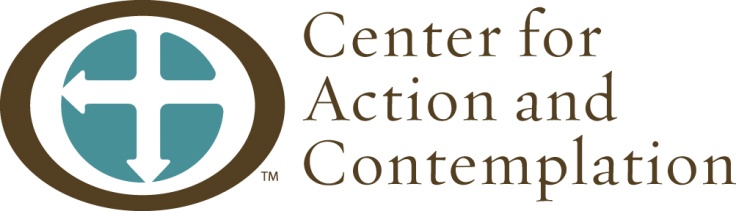 Resources and Information for Making a Stock Donation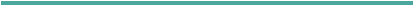 Our Vision: Amidst a time of planetary change and disruption, we envision a recovery of our deep connection to each other and our world, led by Christian and other spiritual movements that are freeing leaders and communities to overcome dehumanizing systems of oppression and cooperate in the transforming work of Love.Thank you for your consideration in partnering with the CAC in the work to awaken a more loving world. Your support will allow us to continue advancing our mission for years to come. The donation of stock that has appreciated in value can be a very tax-effective way of giving. Usually, the donor will be able to take the full market value of the stock on the date they are transferred as a charitable deduction, without having first had to pay the capital gains associated with the increase in value. This is generally why donors pursue this form of giving. The process to make a gift of stock depends on exactly where your securities are being held, but we are here to help make the process as easy as possible. Step One is to contact CAC’s Development Director Ben Keesey (BKeesey@cac.org) who can help guide you. CAC’s stock account details are below: Clearing Firm: SEI Private Trust CompanyDTC Clearing Number: 2663Receiving Firm: SPTC FBO Heartland Financial USA (parent company of New Mexico Bank and Trust)For further credit to: Center for Contemplation #0056638Center for Contemplation EIN: 85-0354965Nicole Cardenas (NCardenas@nmb-t.com) from New Mexico Bank and Trust will help provide your broker with any additional information that you might need.  Step Two is to notify us again when the transfer has been made. Depending on how the shares are transferred, the CAC does not always get the full information right away. Therefore, please notify our Development Director Ben Keesey (BKeesey@cac.org) with the final details of your transfer (i.e. Transferred 20 shares of Apple Computers on June 5th, 2020). This will help us make sure we can shepherd the information and verify the accuracy on our side. Thank you so much for your consideration. If you have any questions along the way, please email Ben (BKeesey@cac.org) and we’ll do our best to get back to you right away. We will end with a note from Fr. Richard about why we are so committed to this work. Thank you.“Thomas Merton helped modern Christianity recover an awareness of contemplative practice, in part inspired by his reading of the Desert Fathers and Mothers. Merton wrote: “All through the Verba Seniorum [Latin for Words of the Elders] we find a repeated insistence on the primacy of love over everything else in the spiritual life: over knowledge, gnosis, asceticism, contemplation, solitude, prayer. Love in fact is the spiritual life, and without it all the other exercises of the spirit, however lofty, are emptied of content and become mere illusions. The more lofty they are, the more dangerous the illusion.”Contemplation became a solid foundation for building a civilization and human community—not just in the wilderness centuries ago but in the world today. Contemplative consciousness labels things less easily and does not attach itself to one solitary definitive meaning. In contemplation, one experiences all things as somehow created in the image of God and therefore of equal dignity and deserving of respect.”Richard Rohr